Student ID Number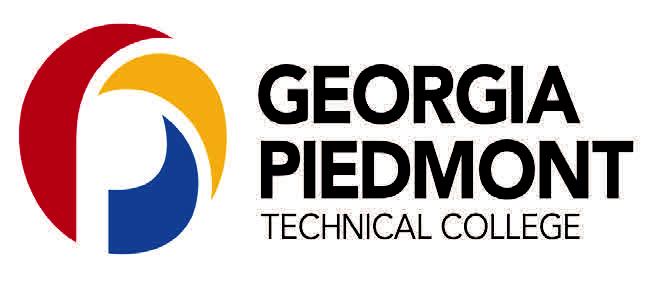 Selective Service Appeal FormMen between the ages of 18 through 25 are required to register with the Selective Service System. This requirement applies to all male U. S. citizens and male non-citizens, with only a few exceptions. Please review the requirements on the Selective Service website at www.sss.gov for detailed information on this requirement.Male students who have not registered with the Selective Service will not be considered eligible for financial aid without a valid reason for not registering.I have not registered with the Selective Service because:________ I am female.________ I have not reached my 18th birthday.________ I was born before 1960.________ I have not registered for a reason not listed above,(Please attach a typed explanation detailing why you did not know of the requirement to register, where you lived between the ages of 18-25 and any other documentation to support this appeal). Handwritten appeals will not be accepted.Student Name: _________________________________________________Address: ___________________________________________________________________________________________________________GPTC E-mail:________________________ Phone #:_____________________Date: _______________________ Signature: ____________________________2017-2018900900